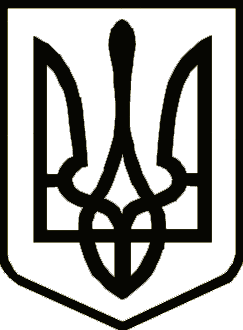 			Україна 	     	                  СРІБНЯНСЬКА СЕЛИЩНА РАДАРОЗПОРЯДЖЕННЯВідповідно до пункту 8 Порядку компенсації витрат за тимчасове розміщення (перебування) внутрішньо переміщених осіб, затвердженого постановою Кабінету Міністрів України від 19.03.2022 №333 «Про затвердження порядку компенсації витрат за тимчасове розміщення (перебування) внутрішньо переміщених осіб» (зі змінами), з метою проведення перевірки достовірності наведених у заяві відомостей наданих громадянами для отримання компенсації витрат за тимчасове безоплатне розміщення внутрішньо переміщених осіб, керуючись пунктом 20 частини четвертої  статті 42 та пунктом 8 статті 59 Закону України «Про місцеве самоврядування в Україні», зобов’язую: 1. Уповноважити посадових осіб Срібнянської селищної ради проводити  перевірки достовірності наведених у заяві відомостей наданих громадянами для отримання компенсації витрат за тимчасове безоплатне розміщення внутрішньо переміщених осіб (додаток 1).2. Уповноваженим особам у своїй діяльності керуватися Порядком компенсації витрат за тимчасове розміщення (перебування) внутрішньо переміщених осіб, затвердженим постановою Кабінету Міністрів України від 19.03.2022 року №333 «Про затвердження порядку компенсації витрат за тимчасове розміщення (перебування) внутрішньо переміщених осіб» (зі змінами).3. Здійснювати вибіркову перевірку достовірності наведених у заяві відомостей наданих громадянами для отримання компенсації витрат за тимчасове безоплатне розміщення внутрішньо переміщених осіб шляхом відвідування місць розміщення внутрішньо переміщених осіб.4. Затвердити форму Акта перевірки фактичного місця проживання внутрішньо переміщеної особи (додаток 2).5. Контроль за виконанням рішення покласти на заступника селищного голови з гуманітарних питань та соціальної політики Ніну БОНДАРЕНКО.Селищний голова 						      Олена ПАНЧЕНКО                                                                        Додаток 1                                                                        до розпорядження                                                                           Срібнянського селищного                                                     голови                                                                        02 жовтня 2023 р. №133Уповноважені посадові особиСрібнянської селищної ради проводити  перевірки достовірності наведених у заяві відомостей наданих громадянами для отримання компенсації витрат за тимчасове безоплатне розміщення внутрішньо переміщених осіб1. ІВАНІЧЕНКО Юлія Вікторівна - начальник юридичного відділу Срібнянської селищної ради;2. КРИКЛИВИЙ Ярослав Іванович – начальник Центру надання адміністративних послуг Срібнянської селищної ради;3. МУСІЄНКО Юлія Володимирівна – головний спеціаліст відділу соціального захисту населення Срібнянської селищної ради;4. КОНОНЕНКО Наталія Миколаївна - спеціаліст відділу соціального захисту населення Срібнянської селищної ради.Керуючий справами (секретар)виконавчого комітету                                                                 Ірина ГЛЮЗО                                                                        Додаток 2                                                                        до розпорядження                                                                           Срібнянського селищного                                                     голови                                                                        02 жовтня 2023 р. №133__Срібнянська селищна рада__
(найменування органу, що проводить перевірку фактичного місця проживання/
перебування внутрішньо переміщеної особи)АКТ
перевірки фактичного місця проживання 
внутрішньо переміщеної особи 
___ ____________ 20__ р.
__________________________________________________________________
 (прізвище, власне ім’я та по батькові (за наявності) внутрішньо переміщеної особи)Місце проведення перевірки _________________________________________                                                     (місце проживання/перебування внутрішньо__________________________________________________________________переміщеної особи (вулиця, населений пункт, район, область, місто)Відповідно до пункту 8 Про затвердження Порядку компенсації витрат за тимчасове розміщення (перебування) внутрішньо переміщених осіб, затвердженого постановою Кабінету Міністрів України від 19 березня 2022 р. №333 із змінами, внесеними постановою Кабінету Міністрів України від 01 вересня 2023р. №936, проведено перевірку фактичного місця проживання/перебування внутрішньо переміщеної особи та:_________________________________________________________________
(зазначити словами про підтвердження/непідтвердження фактичного місця проживання / перебування внутрішньо переміщеної особи, зазначити необхідне)Унікальний номер запису в Єдиному державному демографічному реєстрі (за наявності) __________________________________________________________________Особі, яку перевіряють, повідомлено про перевірку __________________________________________________________________                                                (дата повідомлення)шляхом _________________________________________________________, 
                              (засіб зв’язку, який забезпечує фіксацію повідомлення) Уповноважені особи, які беруть участь в перевірці:Керуючий справами (секретар)виконавчого комітету                                                                 Ірина ГЛЮЗО002 жовтня 2023 року    смт Срібне			      №133Про уповноваження посадових осіб проводити перевірки достовірності наведених у заяві відомостей ____________________________(прізвище, власне ім’я, по батькові
(за наявності), місце роботи)____________(підпис)________________(номер телефону)___________________________________________ ________________________________________________________________________________________________________________
(прізвище, власне ім’я, по батькові (за наявності), місце роботи)_____________
(підпис)____________________